Уважаемые педагоги, учащиеся, родители. Приглашаем вас принять участие во Всероссийском творческом фотоконкурсе "Летние зарисовки"(07.06.2016 – 07.07.2016) Положение о Всероссийском творческом фотоконкурсе  «Летние зарисовки»                                 УТВЕРЖДАЮ                                                                                           Председатель организационного комитета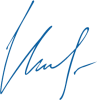 		                                          И.Е. Маврин                                        Общие положенияНастоящее положение о Всероссийском творческом фотоконкурсе «Летние зарисовки» (далее Конкурс) определяет порядок организации и проведения Конкурса, порядок участия в Конкурсе. Организатор конкурса - Конкурс проводится по инициативе Информационно – методического  интернет проекта  «Globus» Работы на Конкурс принимаются в период с «7» июня 2015г. по «7» июля  2016 г.Цели Конкурсаразвитие творческой активности учащихся и педагогов;предоставление возможности детям и педагогам участвовать в мероприятии всероссийского масштаба;предоставление участникам пополнять своё  Портфолио красивыми и не повторяющимися дипломами.Участники КонкурсаПринять участие в Конкурсе могут педагогические работники любых образовательных учреждений (дошкольных образовательных учреждений; средних общеобразовательных учреждений; учреждений начального, среднего и высшего профессионального образования; коррекционных образовательных учреждений; учреждений дополнительного образования детей и т.д.), а также учащиеся, воспитанники и их родители.Возраст участников не ограничивается. Участие может быть индивидуальным или совместным.Предмет и содержание Конкурса Предметом Конкурса являются  фотографии, отражающие тематику конкурсаТребования к конкурсным работамФотографии должны быть хорошего качества, в формате JPEG/JPG, PDF. От одного участника не более 3 фотографий. Порядок участияЗаполните заявку на участие в конкурсе.Оплатите оргвзнос.  Размер оргвзноса составляет 180 (сто восемьдесят) рублей.  Оргвзнос оплачивается за каждую конкурсную работу. Если работа выполнена  в соавторстве, то оргвзнос оплачивается по количеству авторов конкурсной работы. Отправьте письмо на электронный адрес globussait@yandex.ru . Письмо должно содержать заявку, копию квитанции об оплате, конкурсную  работу. Все формируется в 1 папку. Название папки ФИО участника.
НаграждениеПо итогам Конкурса все участники получают дипломы I,  II  или III степениЕсли участником конкурса является ребенок, то в дипломе будет указано ФИО педагога - куратораРассылка дипломов осуществляется в электронном виде на адрес электронной почты, указанный в заявке на участие в конкурсе, в течение 3  рабочих дней.Желаем удачи!Заявка на участие во Всероссийском творческом фотоконкурсе «Летние зарисовки»Платежные реквизиты для оплаты организационного взноса:Получатель платежа: ИП Маврин Иван ЕвгеньевичИНН/КПП 595701257861Расчетный счет № 4080 2810 2031 0097 5667Банк: Пермский – ПКБ филиал ПАО Банка «ФК Открытие»  БИК: 045773728,Корреспондентский счет: 3010 1810 7577 3000 0728 в Отделении ПермьНазначение платежа: Материалы фотоконкурса  (Ф.И.О. педагога)Заявка на участие во Всероссийском творческом фотоконкурсе «Летние зарисовки»Заявка на участие во Всероссийском творческом фотоконкурсе «Летние зарисовки»Заявка на участие во Всероссийском творческом фотоконкурсе «Летние зарисовки»1Ф.И.О. автора.(если участник ребенок, то Ф.И.)2Образовательное учреждение (указывайте так, как должно быть в дипломе)3ФИО педагога - куратора4Электронный адрес, контактный телефонКвитанция

Кассир